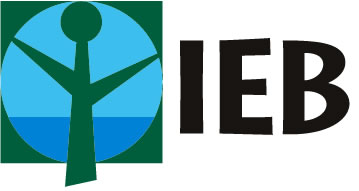 EDITAL DE CONTRAÇÃO E TERMO DE REFERENCIAO   de  do Brasil (IEB) torna público o termo de referência para a contratação de consultor em Manejo para pecuária sustentável” para o projeto BemViver de promoção de bem-estar das populações indígenas de Roraima, realizado em parceria com a Nature and Culture International.Brasília, 01 de outubro de 2019. ApresentaçãoO   de  do Brasil (IEB) é uma  civil    econômicos, voltada  a  e  de   à  ambiental, tendo   a formação , institucional e política. Os programas e projetos da instituição atendem a um público diverso de atores sociais envolvidos com a sustentabilidade em suas diversas interfaces, dentre os quais estão comunidades extrativistas, assentados, pequenos produtores rurais, populações indígenas, profissionais, pesquisadores e estudantes da área ambiental. Justificativa/ObjetivosDentre as responsabilidades atribuídas ao IEB no escopo de seus Programas e Projetos, destaca-se: gerir de forma responsável, atendendo as demandas dos doadores e dentro da legislação brasileira os recursos financeiros doados para os programas/projetos. É neste contexto que o IEB necessita de um consultor de manejo para a pecuária sustentável para atuar nas atividades relacionadas à elaboração de diagnóstico, desenvolvimento de metodologias e capacitação de povos indígenas na área da pecuária sustentável na Terra Indígena Raposa Serra do Sol, no Estado de Roraima.Atividades e ProdutosElaborar o plano de trabalho constando plano de viagens, data de entrega dos produtos, cronograma de pagamentos e detalhamento das atividades (produto 1 – Plano de trabalho entregue – 30 dias).Apoiar o intercâmbio entre os Povos Indígenas de Roraima e de locais no Mato Grosso do Sul, onde também são desenvolvidos projetos semelhantes de pecuária sustentável. Coordenar e organizar visitas de campo e intercâmbios do programa de pecuária sustentável efetuando relatórios de atividades (Produto 2 - Apoiar 2 intercâmbios entre MS e RR - 30 dias).Coordenar e realizar um diagnóstico acerca do rebanho bovino dos povos indígenas do ponto de vista do manejo reprodutivo e sanitário (Produto 03 - Relatório de diagnose 150 dias);Indicar metodologias de baixo custo que possam proporcionar aumento dos índices zootécnicos e consequente produtividade do rebanho bovino (Produto 04 - Manual simplificado construído com os técnicos indígenas 180 dias);Participar das reuniões de coordenação e das atividades técnicas do projeto, capacitando pessoal indicado pelo Conselho Indigenista de Roraima, com as boas práticas de manejo reprodutivo e sanitário dos bovinos e equinos da TI Raposa Serra do Sol (Produto 05 - Proferir 4 treinamentos em Roraima e 1 no Pantanal ao longo do ano relatório técnico);Coordenar ações do projeto "Promovendo o Bem-Viver dos Povos Indígenas em Roraima" que envolvam a Comunidade Científica em seus Programas de Pós-Graduação sobre Desenvolvimento Local, Educação e Ciências Ambientais e em Sustentabilidade Agropecuária (Produto 06 - Organizar e coordenar atividades de capacitação e formação de técnicos para apoiar o projeto de pecuária sustentável- ao longo do ano – relatório técnico);Prazo e valor do contrato
O  trabalho deverá ser realizado no prazo entre outubro de 2019 a setembro de 2020. 
Os honorários profissionais estabelecidos para este contrato montam em R$ 45.000,00 (quarenta e cinco mil reais).Requisitos/Condições PreferenciaisQualificação profissional na área da medicina veterinária ou zootecnia (mestrado e doutorado), com experiência na área de saúde e reprodução animal e com ênfase em ciências ambientais e sustentabilidade agropecuária; Experiência profissional de pelo menos 05 (cinco) anos na área de manejo em atividade de pecuária sustentável;Conhecimento de inglês é um diferencial.Experiência de pelo menos 05 (cinco) anos como docente é desejávelExperiência de trabalho com comunidades tradicionais no Pantanal/Amazônia.Disponibilidade para viagens nacionais e internacionais.Perfil do candidato:Espírito de trabalho em equipe, ser dinâmico, proativo e ágil na execução de suas atividades;Autonomia e sentido de responsabilidade; Facilidade de relacionamento interpessoal; Sensibilidade para trabalhar num ambiente multicultural e de estabelecer boas relações com os seus interlocutores. Candidaturas As candidaturas (CV, carta de apresentação) deverão ser enviadas até ao dia 10 de outubro de 2019 para o seguinte endereço eletrônico iieb@iieb.org.br; 